Инструкция по использованию личного кабинета http://kancmarket.com/Вход в личный кабинет:Перейдите, но адресу http://kancmarket.com/Кликните «Войти» и введите в нужные поля пару логин и пароль. (Пример user, pass)  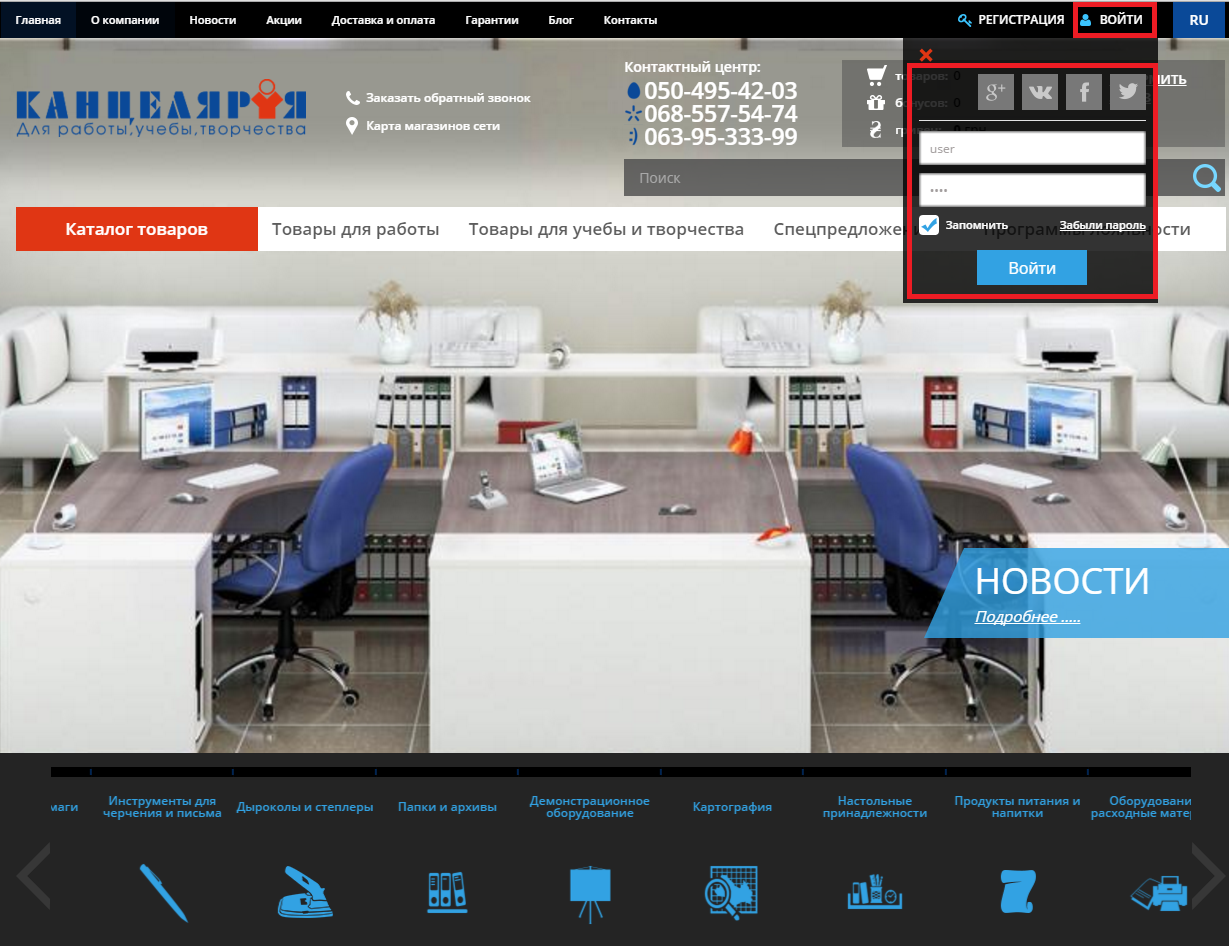 Навигационное меню:Навигационное меню личного кабинета предназначено для навигации по разделам личного кабинета.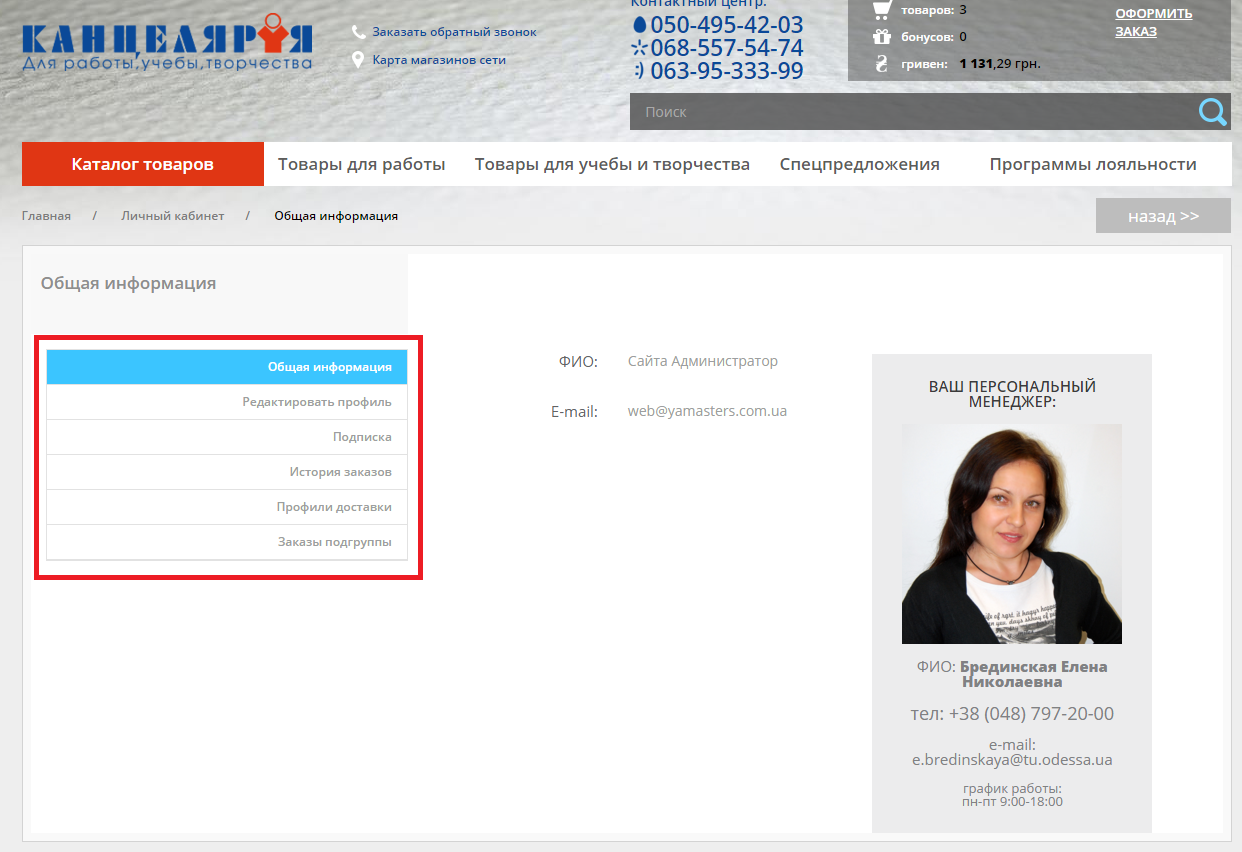 Общая информация:В этом разделе отображается общая информация о пользователе (пункт 1) и контакты личного менеджера (пункт 2) который всегда готов вам помочь решить любую задачу.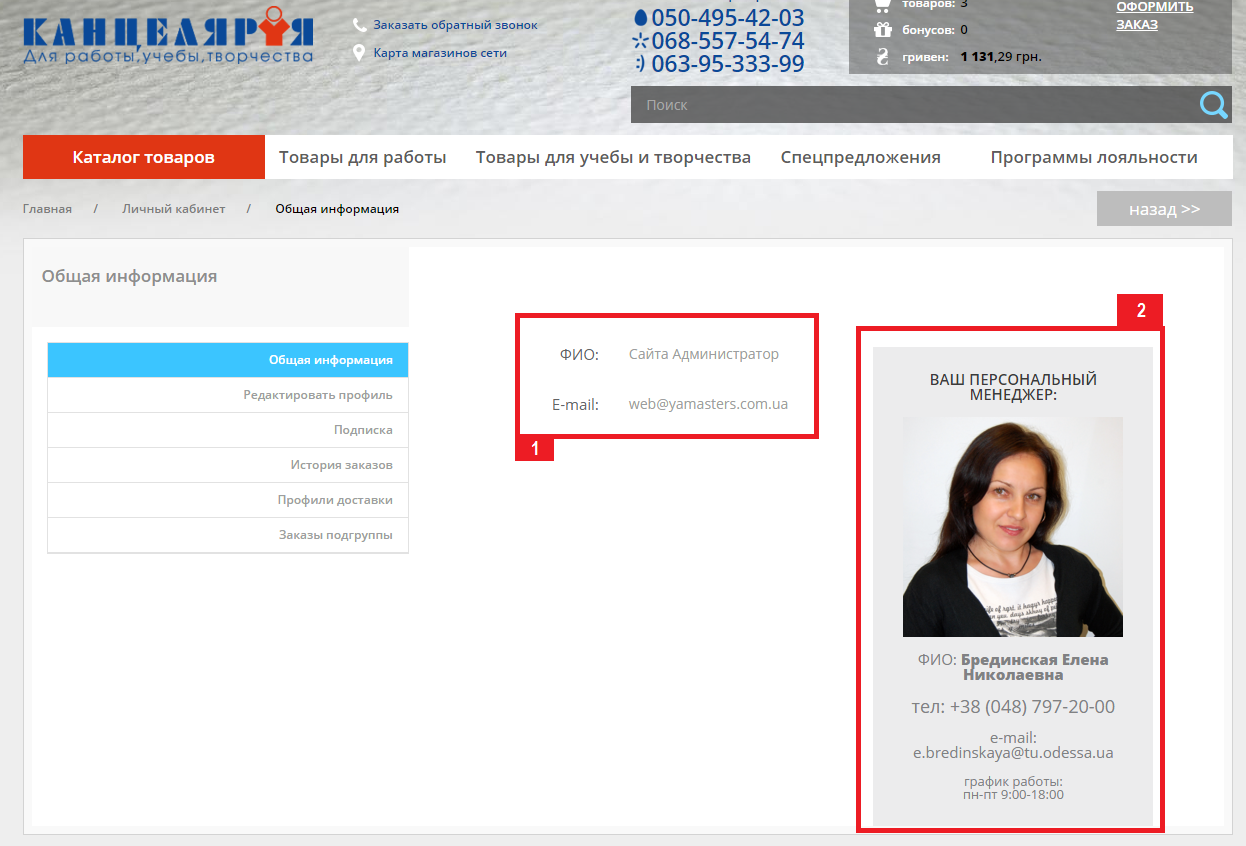 Редактировать профиль:В данном разделе вы можете создавать или редактировать профиля доставки. Заполнив профиль доставки вам больше не нужно будет заполнять данные при оформлении заказа. Достаточно будет просто указать необходимый профиль, и система сама определит необходимые данные. Профиля доставки доступны для 2-х типов пользователей – физических лиц (пункт 3) и юридических лиц (пункт 4). Основное отличие между профилями — это наличие специализированных полей присущему только данному виду профиля. 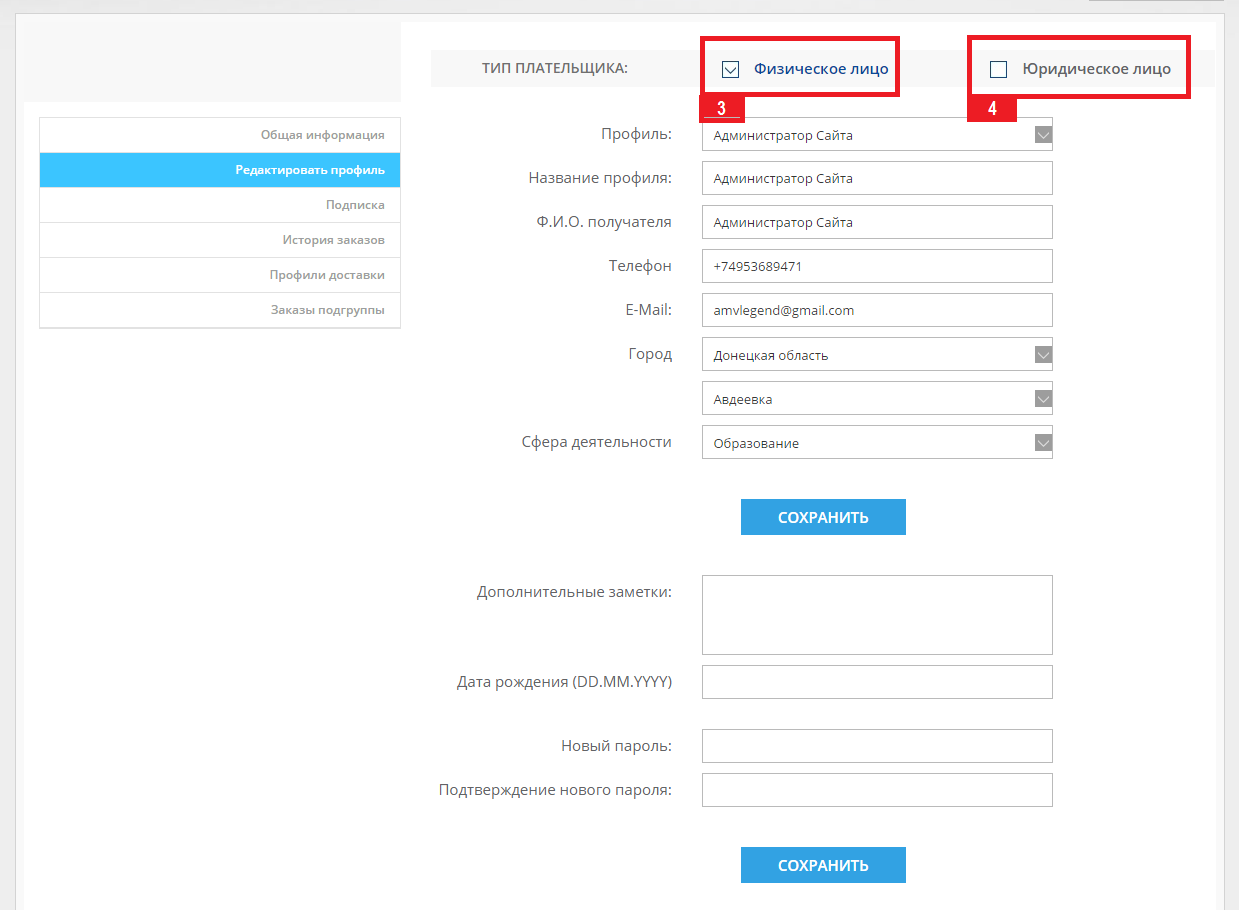 Подписка:Данный раздел позволяет управлять электронной подпиской на новости и акции компании. Для того что бы регулярно получать свежие новости и акции укажите галочками что вы желаете получать (пункт 5) и введите адрес на который будет приходить рассылка (пункт 6). Если вы желаете отписаться от рассылки введите в соответствующие поле адрес электронной почты и кликните «Отписаться от рассылки» (пункт 7) 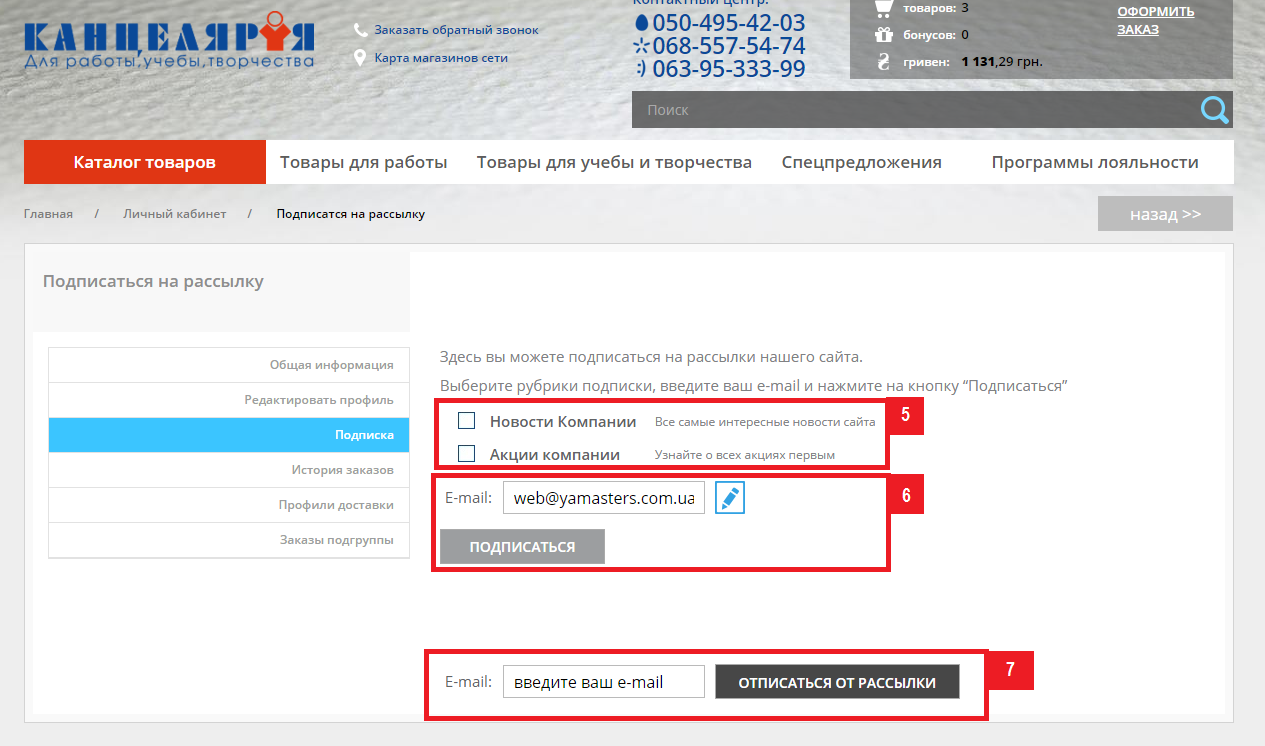 История заказов:В этом разделе вы можете просмотреть историю заказов, которые производили в нашем интернет магазине.  Там вы можете просмотреть состав заказа, сумму, способ оплаты и доставки (пункт 8). Также вы можете ознакомится более подробно с заказом кликнув «Подробнее о заказе» (пункт 9).  Там вы увидите дату и статус заказа (пункт 10), а также возможность отменить заказ (пункт 11) или повторить заказ (пункт 12). Функция повторить заказ дает возможность не набирать один и тот же заказ постоянно, а просто его продублировать в один клик.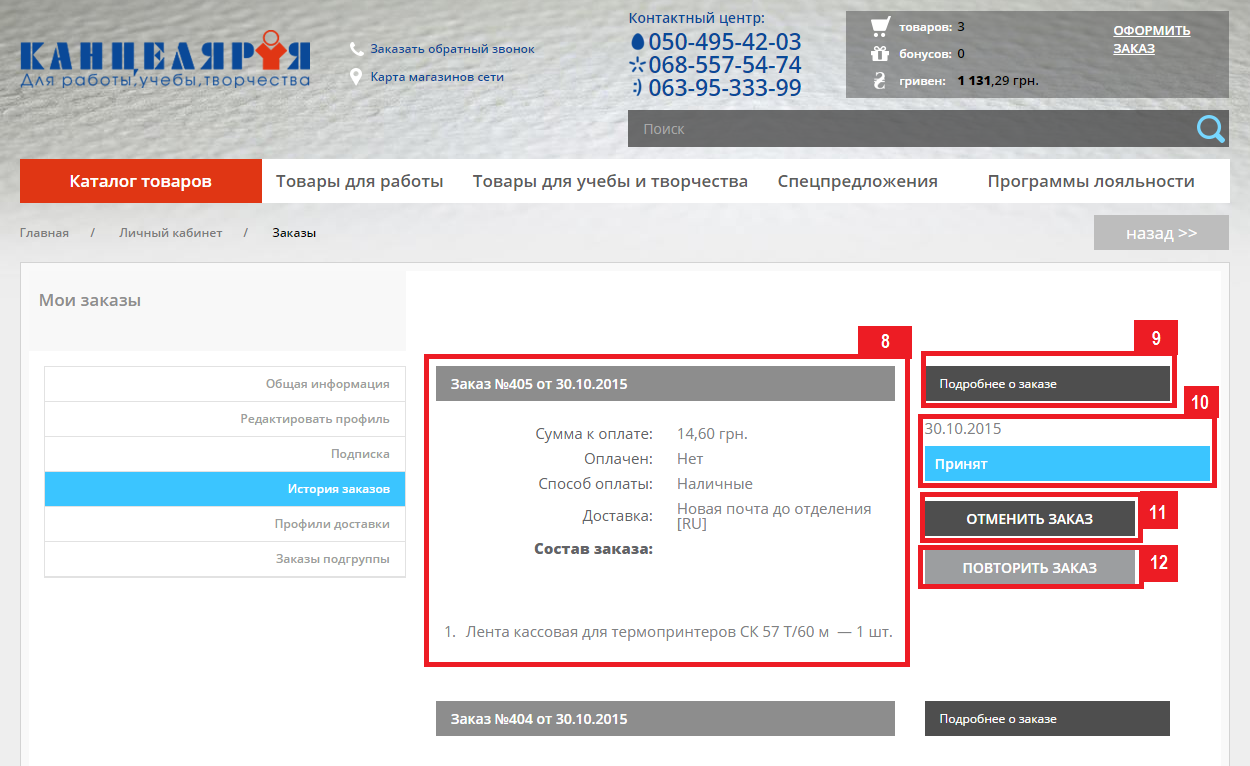 Профили доставки:В этом разделе вы можете просмотреть все созданные вами профили доставки с полной информацией по ним (пункт 13).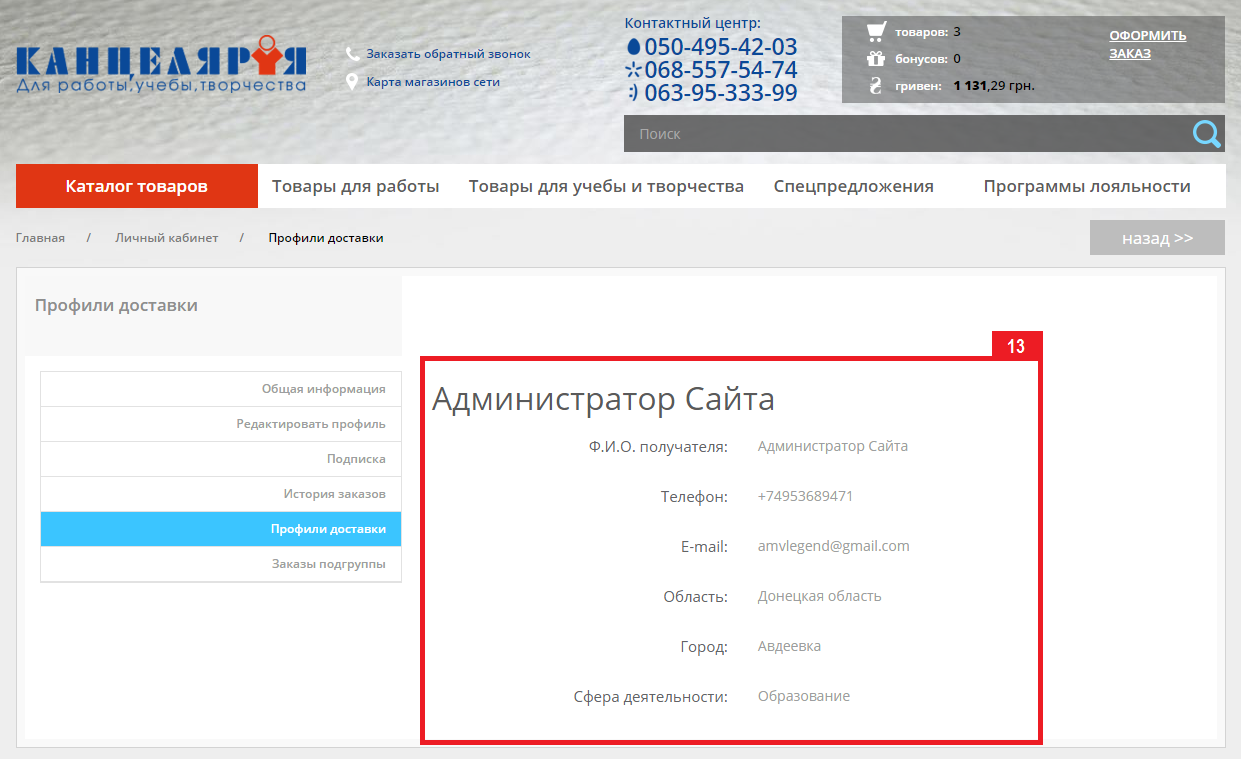 Заказы подгруппы:Если у вас в организации несколько отделов которые делают заказы на сайте, и вы хотите контролировать закупки своих отделов воспользуйтесь вкладкой «Заказы подгруппы».Например: «Вы имеете 3 отдела и менеджера ответственного за закупки. Вы хотите, чтобы 3 отдела делали заказы, а менеджер их мог контролировать, видеть, что и когда они заказывают. Для этого существует вкладка «Заказы подгруппы», там ваш менеджер ответственный за закупки сможет видеть всю информацию об, этих заказах (пункт 14,15,16)  и контролировать процесс. При этом все 3 отдела смогут иметь свои личные кабинеты, профили доставки и работать автономно. Для того что бы подключить ваши отделы к ответственному менеджеру, обратитесь к вашему личному менеджеру компании ТехноЮГ.»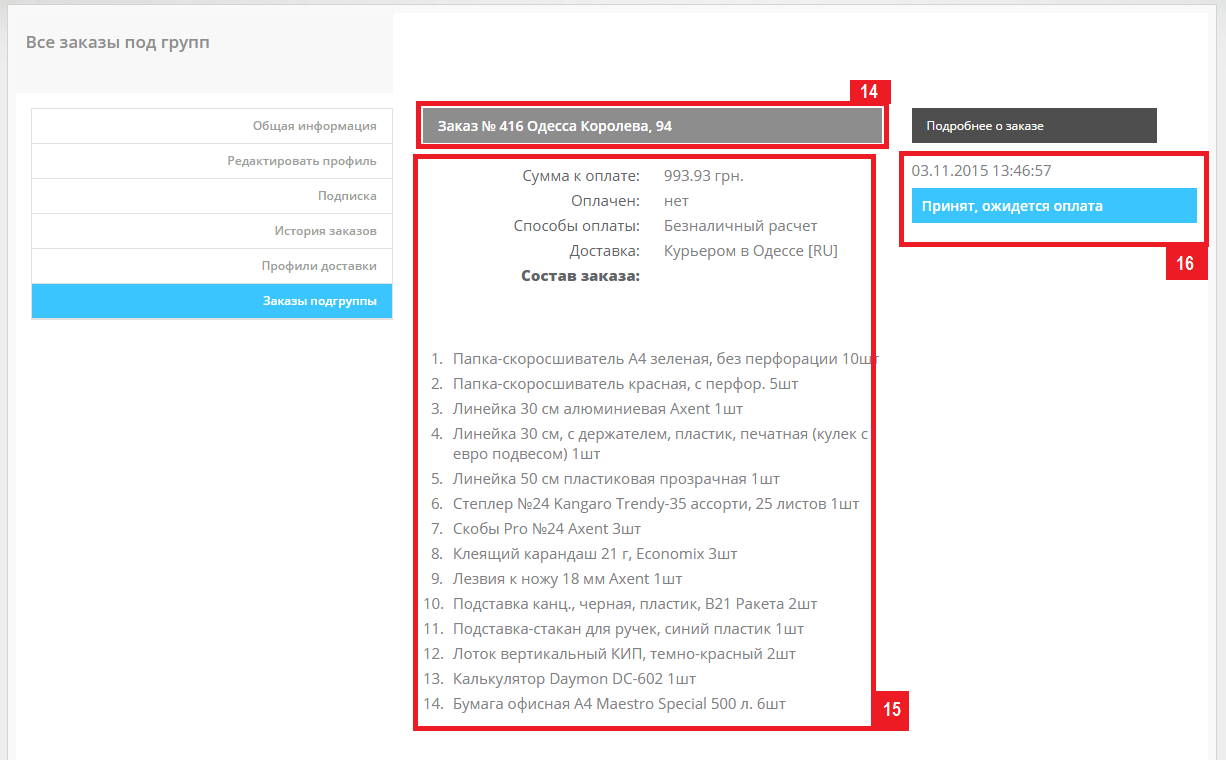 